Открытый урок по математике в 1 классе Подготовила: Гусейнова З.А.Учитель начальных классовМКОУ СОШ №32019г.Цели урока:1.Развитие математического мышления учащихся, закрепить изученный материал; выявить уровень полученных знаний и умений.2.Совершенствовать вычислительные навыки, развивать умение работать самостоятельно.3.Воспитывать познавательный интерес к предмету, коммуникативную культуру, учить взаимодействию.Ход урокаОрганизационный момент.Учитель.Придумано кем-то просто и мудро
При встрече здороваться
"Доброе утро!"- Ребята, к нам на урок пришло много гостей, повернитесь, поздоровайтесь.А теперь вперёд – за дело.
Математика нас ждёт.Мотивация учебной деятельности. Сообщение темы и цели.- У нас сегодня будет необычный урок закрепления знаний.- Скажите, что мы должны помнить на уроке?Мы пришли сюда учиться, Не лениться, а трудиться.Работаем старательно,Слушаем внимательно.(Все)- А работать будем под девизом….: «Один за всех и все за одного» (все)- И конечно нам понадобиться хорошее настроение.- Улыбнитесь друг другу.Я приглашаю вас в морское путешествие. Для того, чтобы вы почувствовали себя настоящими моряками я вам, раздала всем кораблики Эмблемы: красные-сильные, зеленые-средние, желтые-слабые).Мы поплывём на удивительный остров, хозяйка которого – наука МАТЕМАТИКА. Потому, что только она может оценить наши знания, чему мы научились на ее уроках.Математику называют царицей наук, и нет такой профессии, где бы ни применялись знания математики.Чтоб водить корабли,       
Чтобы в небо взлететь,
Надо многое знать,
Надо много уметь.
И при этом, вы заметьте-ка,
Капитанам, помогает МАТЕМАТИКА.Ребята, чтобы наше путешествие было интересным и безопасным, нам необходимо показать все свои знания и умения. А самым быстрым, находчивым, внимательным я буду вручать в конце урока смайлики за успехи в математике, а также подведём итог, кто же из вас чего достиг.- Вы готовы отправиться в путешествие? Отправляемся в плаванье, садимся поудобнее. Вот наш корабль.- Чтобы корабль отправился в путь, надо выполнить задания.Актуализация знаний.- А сейчас – внимание,Не нужна слабинка.У нас математическая разминка.- Сколько хвостиков у 4 щенят? (4)- Назови 2 день недели? (вторник)- Сколько месяцев длиться лето? (3)- Что лишнее: ручка, карандаш, отрезок? (отрезок)- Как называется начало дня?- Как называется стол школьника?- Из гнезда выглядывают 3 клювика. Сколько там птенцов?»- Итак, разминка прошла.Я проверю, какие вы трудолюбивые, старательные,Кто умеет слушать внимательно,Устный счётПервое задание. Игра «Кто быстрее?». Кто решил руки поднимаем.7-5+1-2+4+2=73-2+4+2-3+4=8б) с помощью каких одинаковых слагаемых можно получить 2, 4, 6, 8, 10.- Молодцы, наш корабль отплывает.На доске появляется корабль, море, бутылка.- Ой, ребята, какая-то бутылка? РЕБЕНОК: А как она могла попасть сюда?- Обычно в бутылке отправляли послание. Посмотрим, что же в нашей бутылке.(учитель показывает бутылку. Из бутылки достаёт карту).- Ребята, а там карта. По ней мы определим, куда плыть дальше, если справимся с заданиями.Учитель: Пока Сапият Магомедхабибовна поставит карту под увеличительное стекло запишите число, классная работа.На доске появляется карта, на фоне карты разбросаны числа.Второе задание.-  Назовите числа в порядке уменьшения(10,9,8,7,5,3,2,1,0)- Назовите числа, которые повторяются(7,9)- Назовите числа в порядке возрастания(0,1,2,3,4,5,6,7,8,9,10) – ребята, как вы считаете, какое число здесь лишнее и почему?- Назовите числа, которые больше 7 (8,9,10)- Назовите числа, которые меньше 3(1,2,0)   - Молодцы ребята и с этим заданием вы справились.Физминутка   Задание. Состав числа 10Самостоятельная работа по красным карточкамДельфины нынче объелись.
И у них животы разболелись!- дельфины съели 10 рыбок. По сколько рыбок могла съесть каждая из них ? (Работа по-карточкам, у доски цепочкой, сильные на местах 8, 9, 7)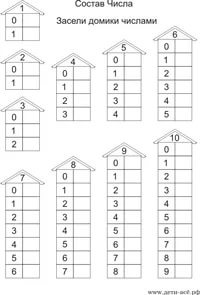 Проверка карточек. Несколько озвучивают результатыЗадание. На обратной стороне карты- (Сильные устно, средним и  слабым карточки) Ребята, здесь ещё одно задание. - Назовите компоненты при сложении;Назовите компоненты при вычитании;1. Разность чисел 8 и 6 (2)2. Сумма чисел 4 и 2 (6)3. Первое слагаемое 4, второе 3 (7)4. Уменьшаемое 8, вычитаемое 3. Найдите разность. (5)5. Витя нашёл 4 сыроежки, а Алёша 6. На сколько сыроежек больше нашёл Алёша?Проверка карточек выборочно.Поплыли дальше.На экране рыбаки, лодки- Ой, кто это? Рыбаки. Они ловят рыбу.И мы сможем сейчас порыбачить.6. Игра «Рыбалка»- Вот у меня сколько рыбок. Кто хочет порыбачить?  Решаем уравнение. - Ребята я вижу, что все устали давайте немножко отдохнём.ФизминуткаДавайте отдохнём. Видео.- Пока вы отдыхали ко мне пришло сообщение.Солнышко прислало нам задачу!Работа по учебнику стр.17, задача 2Вот и новое испытание,Перед нами геометрическое задание.Что такое тут у нас?Разберемся мы сейчас.- Перед вами на слайде геометрические фигуры, какие из них вы узнали.(на слайде – кривая, ломаная, прямая линия, отрезок)8. Итог урока. Рефлексия.Скоро прозвенит звонок,Надо подвести итог.Что узнали на урокеВы запомните друзья- Ну, а солнышко пускай нам светит всегда, наблюдает за нашей работой, а мы будем своими знаниями добавлять лучики добра, тепла и успехов. Урок окончен. Спасибо за внимание.